CEMI Centro Educacional de Iomerê Diretora: Marta Maria Falchetti   Professor Doglas Ansiliero  Disciplina Ensino Religioso  7ºano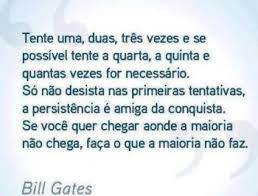  Estamos vivendo um momento único de grandes desafios neste momento estarmos juntos fica dificil, estou enviando uma atividade de auto conhecimento para que você consiga refletir  e traçar seusa objetivos. MINHA BANDEIRA PESSOAL  Auto conhecimentoFaça um desenho de uma bandeira, em uma cartolina ou folha A4, e divida-a em  6 partes Lembre-se que a bandeira geralmente representa um país e significa algo da história desse país. Nesta atividade cada um vai construir sua própria bandeira a partir das seis perguntas: 1-Qual o seu maior sucesso individual? 2- O que gostaria de mudar em você? 3- Qual a pessoa que você mais admira? 4- Em que atividade você se considera muito bom? 5- O que mais valoriza na vida?  6- Qual a sua maior dificuldade? As respostas devem ser por intermédio de um desenho ou de um símbolo na área adequada., não esqueça de colocar o número correspondente a pergunta. Pintar e enfeitar como quiser a sua bandeira.. Os alunos comentam o que mais chamou a atenção de cada um em sua própria bandeira. Contar o que descobriu sobre si mesmo e sobre o grupo.   Ao finalizar sua atividade  faça uma foto e enviar whats 999377308 Lembre-se de colocar o nome e a turma ou no email ansili_ero@hotmail.com